QUICK TOOL FOR PLANNING 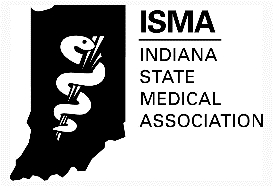 ACCREDITED CE FOR NON-CLINICAL TOPICSToday’s Date:Date:What is your name and email?Name:Organization:Email:When will the education take place?Date:Time:Program Format (i.e., live course, webinar)Format:Do you have a title or brief description for the education?If yes, please note it to the right; if no, leave blank.Examples: Emergency Department team huddle; Leadership in a time of crisis; Well-being check-InTitle/Brief Description:What practice-based problem (gap) will this education address?Examples: Improve care coordination; Better communication with patients and families; Want to give better feedback to studentsPractice-based problem (gap):What is/are the reason(s) for the gap? How are your learners involved?Examples: We need strategies to discuss difficult topics with family members; Don’t know best ways to improve team collaborationReason(s) for the gap:Review the two statements to the right.If you can check any of these boxes, you do not need to identify, mitigate, and disclose relevant financial relationships.If you unable to check any boxes, please contact your CE program administrator to implement processes for ensuring the integrity and independence of this education.The education will… (check all that apply) only address a non-clinical topic (e.g., stress management or communication skills training). be for a learner group that is in control of the content (e.g., spontaneous case conversation among peers such as team huddles or impromptu leadership discussions).What change(s) in strategy, performance, or patient care would you like this education to help learners accomplish?Examples: Eliminate stigmatizing language from communications with patients; Improve my management skillsDesired change(s) in strategy, performance, or patient care:In order to award CME/CE credit, please indicate the duration of the education.Education duration: 	hours and 	minutesPlease report time in 15-minute increments.Discuss with learners the changes they intend to make to their strategies, performance, or patient care that will result from this activity and list that information to the right.Example: I will use the evidence-based checklist we discussed to improve screening my patients for past military service.Changes learners intend to make to strategies, performance, or patient care:After the activity, please collect attendance and learner change information for the activity and send it to the continuing education department in order for credit to be awarded. You can also list the attendees on the back of this form.After the activity, please collect attendance and learner change information for the activity and send it to the continuing education department in order for credit to be awarded. You can also list the attendees on the back of this form.AttendanceAttendance